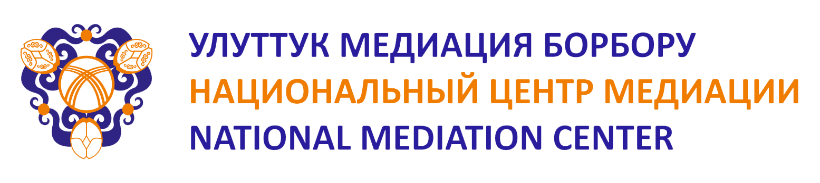 Тендер на предоставление гостиничных услуг Краткая информация/ обоснованиеВ рамках проекта «Ынтымактуу Жашоо», финансируемого Европейским Союзом, Национальный Центр Медиации объявляет тендер на поставку гостиничных услуг среди юридических и частных лиц в городах Бишкек, Ош, Баткен, Таш-Кумыр, Чолпон-Ата.Перечень документов, представляемых для участия в тендере: Официальное предложение с краткой характеристикой о компании (с печатью и подписью официального лица);Коммерческое предложение (с печатью и подписью официального лица);Копии документов, определяющих юридический статус, устав, место регистрации и основной вид деятельности; письменную доверенность лицу, подписавшему тендерную заявку, на право принимать обязательства от имени Участника (для ОсОО и АО и др.);Копия свидетельства на осуществление частной предпринимательской деятельности, или патента и страхового полиса (для ЧП);Копия лицензии/разрешения и сертификаты;Банковская справка/реквизиты с банка о наличии счета.Сведения о наличии опыта предоставления аналогичных по характеру и объему Услуг/Товара в течение последних трех летСведения об основных позициях оборудования/техники, необходимых для выполнения Услуг/ТовараВалюта предложения: Кыргызский сомНДС и другие налоги: при подаче коммерческого предложения необходимо включить в стоимость НДС и другие налогиПроверка: Национальный Центр Медиации (или представители Национального Центра Медиации) должны быть уполномоченными провести проверку товара (услуг) и документов, получить образцы и проверить их качество с момента готовности товара (услуг) Оценка: Оценка коммерческих предложений будет основываться на основе полного списка наименования и качества услуг.  Технические требования:Компания должна иметь полный пакет документов для работы перечислением.К участию в тендере приглашаются полномочные заинтересованные юридические и физические лица, осуществляющие предпринимательскую деятельность. Не отвечающие, требованиям участники, к тендеру не допускаются.Компания должна гарантировать, что качество предоставляемых услуг соответствует санитарным нормам.Данное приглашение, не дает никаких обязательств и гарантий участникам до момента присуждения договора победителя/победителей по решению тендерной комиссии. Предоставление Вашего предложения означает, что вы полностью согласны с условиями процедуры отбора. Национальный центр Медиации уведомляет только Поставщика, выигравшего тендер, о присуждении контракта.Срок действия ценового предложения должен оставаться в силе в течение 30 (тридцати) дней после даты рассмотрения ценовых предложений.Каждому поставщику разрешается предоставлять только одно ценовое предложение и не разрешается менять ее. Никакие переговоры между Покупателем и Поставщиком в отношении ценового предложения не проводятся. Поставщики должны быть правомочны заключить договор поставки.Поставка/Услуга должна осуществляться в соответствии с «Перечнем цен и Графиком поставок» и на предлагаемый товар/услугу Поставщиком должна быть предоставлена надлежащая гарантия на качество закупаемого товара / оказываемой услуги.Покупатель может потребовать от Поставщиков: а) сведения об отсутствии задолженности по налогам и выплатам по страховым взносам;б) другие документы, лицензия, сертификат происхождения и техническую документацию, при необходимости.Общественная Организация «Национальный Центр Медиации» уведомляет только Поставщика, выигравшего конкурс, о присуждении контракта.Оплата производится после доставки и подписания акта приема-передачи товаров / оказания услуг в течение 7 (семи) дней после выставления счет – фактуры, если иное не предусмотрено Поставщиком.Участник тендера несет все расходы, связанные с подготовкой и подачей своей тендерной заявки, а Заказчик ни в коем случае не отвечает и не несет обязательств по этим расходам, независимо от характера проведения и результатов тендера.Сроки и продолжительность контрактов:Агуст 2021 – Март 2022Процедура подачи заявки:Необходимо выслать заявку (вместе со всеми вышеупомянутыми документами) на адрес mediatsiya.trening@gmail.com  не позднее 10 августа 2021 года.Все тендерные заявки, предоставленные позже указанного срока, будут отклонены.Приложение № 1График проведения тренингаПриложение №2Перечень цен и график поставокНаименование поставщика ___________________________________________________Дата «___» ________________ 20___ г.Предоставление гостиничных услуг (с предоставлением конференц-зала) в городе г. Бишкек, г. Ош, г. Чолпон-Ата, г. Таш-Кумыр, г. Баткен.Дополнительная  информацияФорма оплаты (наличный или безналичный) _______________________________________Условия оплаты (предоплата или оплата в конце)___________________________________Опыт работы с другими организациями___________________________________________Срок действия предложения_____________________________________________________Наличие юридических документов (свидетельство, патент, страх. полис)_______________ Адрес  _______________________________________________Тел/сот. /  __________________________эл. адрес___________________________№Место проведения тренингаДата проведения тренинга1Баткенская область, г. Баткен23- 29 августа 2Жалал-Абадская область, г. Таш-Кумыр6-12 сентября 3г. Ош13-19 сентября 4Иссык-Кульская область, г. Чолпон-Ата20-26 сентября5г. Бишкек20-26 сентября №НаименованиеЕд.измКол-воЦена за ед.11-местный номер стандарт, санузел, ТВ День121-местный номер люкс, санузел, ТВ День132-местный номер стандарт, санузел, ТВ День142-местный номер люкс, санузел, ТВ День153-местный номер стандарт, санузел, ТВ День163-местный номер люкс, санузел, ТВ День174-местный номер стандарт, санузел, ТВ День184-местный номер люкс, санузел, ТВ День1Завтрак1Завтрак дорогой1 чел12Завтрак средний1 чел13Завтрак дешевый1 чел1Обед1Первое блюдо1 чел12Второе блюдо1 чел13Салат1 чел14Чай, хлеб и сахар1 чел1Ужин1Первое блюдо1 чел12Второе блюдо1 чел13Салат1 чел14Чай, хлеб и сахар1 чел1Кофе-Брейк1Кофе-брейк дешевый на 1 чел1 чел12Кофе-брейк средний на 1 чел.1 чел13Кофе-брейк дорогой на 1 чел.1 чел1Аренда зала для конференций1Аренда зала для конференций  до 15 чел.День12Аренда зала для конференций от 15 до 30 челДень13Аренда зала для конференций от 31 до 100 челДень14Аренда зала для конференций от  100 до 300 челДень1Аренда доп. оборудования1ЭкранДень12ПроекторДень13Доска для флипчартаДень1____________________________                _______________________                            _____________________